Извещение № 22000003840000000033ОпубликованоВерсия 1. Актуальная, от 25.07.2023Дата создания: 25.07.2023 13:44 (МСК)Дата публикации: 25.07.2023 13:49 (МСК)Дата изменения: 25.07.2023 13:49 (МСК)Основные сведения об извещенииВид торгов: продажа (приватизация) государственного и муниципального имущества Федеральный закон от 21.12.2001 N 178-ФЗ Форма проведения: публичное предложениеНаименование процедуры: продажа муниципального имущества: нежилое здание с КН 60:04:0170501:156, общей площадью 416,2 кв. м, расположенное на земельном участке с КН: 60:04:0170501:155, общей площадью 20 000 кв. м, по адресу: Дедовичский р-н, СП «Пожеревицкая волость», около д. СорокиноЭлектронная площадка: АО «Сбербанк-АСТ»Организатор торговКод организации: 2200000384ОКФС: публично-правовое образованиеПолное наименование: АДМИНИСТРАЦИЯ ДЕДОВИЧСКОГО РАЙОНАИНН: 6004001207КПП: 600401001ОГРН: 1026001743283Юридический адрес: 182710, ОБЛ. ПСКОВСКАЯ, Р-Н ДЕДОВИЧСКИЙ, РП. ДЕДОВИЧИ, ПЛ. СОВЕТОВ, ДОМ 6Фактический/почтовый адрес: 182710, Псковская обл., Дедовичский р-н, рп. Дедовичи, пл. Советов, д. 6Контактное лицо: Афанасьев Геннадий АндреевичТелефон: +7(81136)93897Адрес электронной почты: zemlya@dedovichi.reg60.ruСведения о правообладателе/инициаторе торговОрганизатор торгов является правообладателем имуществаКод организации: 2200000384ОКФС: публично-правовое образованиеПолное наименование: АДМИНИСТРАЦИЯ ДЕДОВИЧСКОГО РАЙОНАИНН: 6004001207КПП: 600401001ОГРН: 1026001743283Юридический адрес: 182710, ОБЛ. ПСКОВСКАЯ, Р-Н ДЕДОВИЧСКИЙ, РП. ДЕДОВИЧИ, ПЛ. СОВЕТОВ, ДОМ 6Фактический/почтовый адрес: 182710, Псковская обл., Дедовичский р-н, рп. Дедовичи, пл. Советов, д. 6Информация о лотахСВЕРНУТЬ ВСЕ ЛОТЫЛот 1ОпубликованНежилое здание, расположенное на земельном участке по адресу: Дедовичский р-н, СП «Пожеревицкая волость», около д. СорокиноОсновная информацияОснование (наименование государственного органа, органа местного самоуправления, принявших решение о приватизации и реквизиты решения): постановление Администрации Дедовичского района от 24.07.2023 №359 "О продаже муниципального имущества посредством публичного предложения в электронной форме"Предмет торгов (наименование лота): нежилое здание, расположенное на земельном участке по адресу: Дедовичский р-н, СП «Пожеревицкая волость», около д. СорокиноОписание лота: нежилое здание с КН 60:04:0170501:156, общей площадью 416,2 кв. м, расположенное на земельном участке с КН: 60:04:0170501:155, общей площадью 20 000 кв. м, по адресу: Дедовичский р-н, СП «Пожеревицкая волость», около д. СорокиноСведения о предыдущих извещениях (сообщениях): извещение №22000003840000000030, дата публикации 21.06.2023, лот №1 Не состоялся Торги признаны несостоявшимися по причине отсутствия заявокНачальная цена: 966 000,00 ₽ Шаг аукциона: 48 300,00 ₽ (5,00 %) Размер задатка: 96 600,00 ₽ (10,00 %) Цена отсечения: 483 000,00 ₽ Шаг понижения: 96 600,00 ₽ Реквизиты счета для перечисления задаткаПолучатель: АО "Сбербанк-АСТ" ИНН: 7707308480 КПП: 770401001 Наименование банка получателя: ПАО "СБЕРБАНК РОССИИ" Г. МОСКВА Расчетный счет (казначейский счет): 40702810300020038047 Лицевой счет: — БИК: 044525225 Корреспондентский счет (ЕКС): 30101810400000000225 Назначение платежа: перечисление денежных средств в качестве задатка (депозита) (ИНН плательщика), НДС не облагается. Срок и порядок внесения задатка: в соответствии с п. 4 Информационного сообщенияСубъект местонахождения имущества: Псковская областьМестонахождение имущества: Псковская обл., Дедовичский р-н, СП «Пожеревицкая волость», около д. СорокиноКатегория объекта: зданияФорма собственности: муниципальная собственностьПорядок ознакомления с имуществом, иной информацией: с иными сведениями о муниципальном имуществе, условиями договора купли - продажи, имеющимися в распоряжении Продавца, покупатели могут ознакомиться по адресу: Псковская обл., п. Дедовичи, пл. Советов, д.6, каб. 26 по рабочим дням. Контактный телефон: 8(81136) 93-911, 93-897 Обременения, ограничения: не зарегистрировано Срок заключения договора: в течение 5 рабочих дней с даты подведения итогов электронного аукциона ХарактеристикиГод ввода в эксплуатацию: - Количество подземных этажей: 0 Вид ограничений и обременений: не зарегистрировано. Общая площадь: 416,2 м2 Материалы наружных стен здания: кирпич Регистрационный номер ЕГРОКН: - Кадастровая стоимость: - Кадастровый номер: 60:04:0170501:156 Назначение здания: нежилое Количество этажей: 1 Общие сведения об ограничениях и обременениях: не зарегистрировано Информация о сведениях из единых государственных реестровЕдиный государственный реестр объектов культурного наследия (памятников истории и культуры) народов Российской Федерации: —Изображения лота: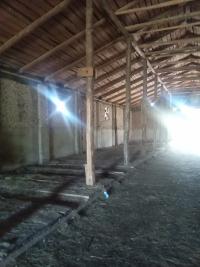 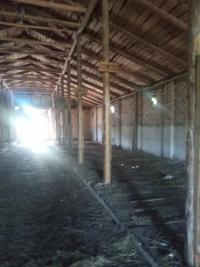 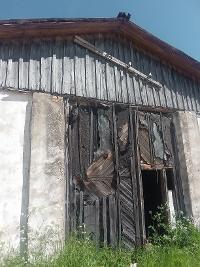 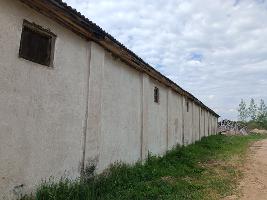 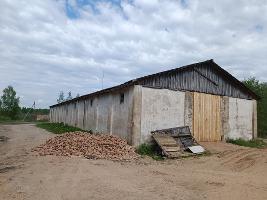 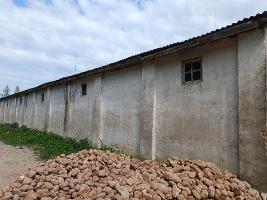 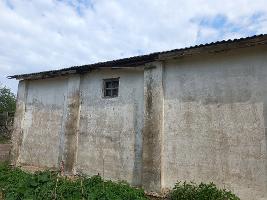 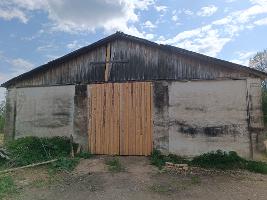 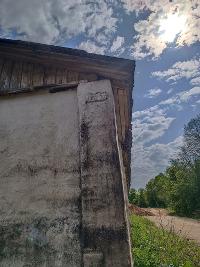 Документы лота:Постановление №359 от 24.07.2023.PDF708.00 Кб25.07.2023Решение об условиях приватизацииТребования к заявкамТребования к участникам: в соответствии с п. 3 Информационного сообщения Перечень документов: в соответствии с п. 6 Информационного сообщения Требования к документам: в соответствии с п. 6 Информационного сообщения Ограничения участия отдельных категорий физ. и юр. лиц: в соответствии с п. 6 Информационного сообщения Условия проведения процедурыДата и время начала подачи заявок: 25.07.2023 15:00 (МСК)Дата и время окончания подачи заявок: 21.08.2023 15:00 (МСК)Порядок подачи заявок: в соответствии с п. 5 Информационного сообщенияДата рассмотрения заявок: 23.08.2023Дата и время проведения аукциона: 25.08.2023 13:00 (МСК)Порядок определения победителей: в соответствии с п. 8 Информационного сообщения Место и срок подведения итогов: на электронной торговой площадке ЗАО «Сбербанк - Автоматизированная система торгов» (http://utp.sberbank-ast.ru/) Документы извещенияАкт приема-передачи.docx17.83 Кб25.07.2023Документация аукционаИнформационное сообщение.doc158.50 Кб25.07.2023Документация аукционаПроект договора.docx24.69 Кб25.07.2023Проект договораФорма заявки.docx21.04 Кб25.07.2023Форма заявки